Биология 6 классПараграф 38.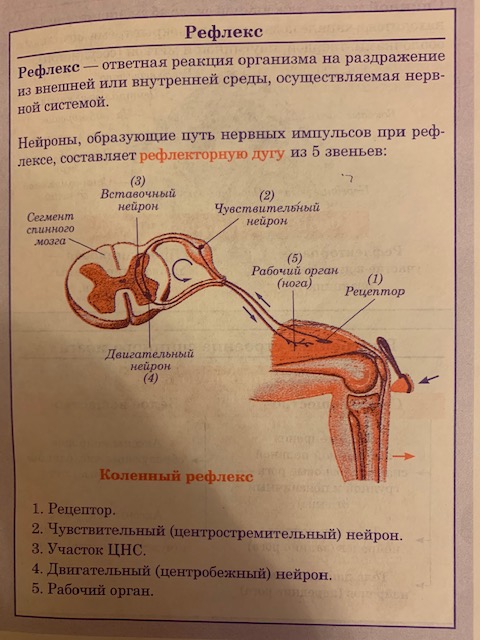 Ребята Вы молодцы, большинство из вас сделали все правильно. Затруднение вызвала рефлекторная дуга. Посмотрите на рисунок который я вам скидываю.К следующему уроку: Параграф 38. Стр. 147 1) сделать таблицу по отделам головного мозга2) Опишите как вы будите вырабатывать условный рефлекс у домашнего питомцаВСЕ ЭТО ВЫУЧИТЬ Ответы подписать сфотографировать и выслать на электронную почту в четверг с 14 до 15.00 Почта: 1512tic@gmail.com ПОМНИМ!!!!! ПОДПИСАТЬ ( фамилия имя и класс) Отдел ГМСтроение и функция